Parallelltexter till landskapsregeringens lagförslagÄndring av lagstiftningen om offentlig upphandlingLandskapsregeringens lagförslag nr 1/2021-2022INNEHÅLLL A N D S K A P S L A G om ändring av landskapslagen om tillämpning på Åland av rikslagar om offentlig upphandling	1L A N D S K A P S L A G
om ändring av landskapslagen om tillämpning på Åland av rikslagar om offentlig upphandling	I enlighet med lagtingets beslut	ändras 1 § 1 mom. 3 punkten, 3 § 5 punkten samt 4 § 1 mom. i landskapslagen (2017:80) om tillämpning på Åland av rikslagar om offentlig upphandling samt	fogas till 5 § nya 2 och 3 mom. som följer: 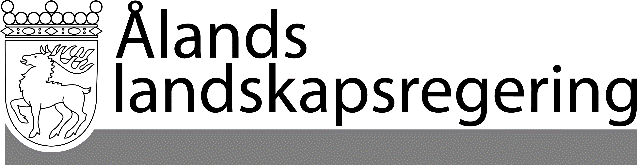 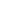 PARALLELLTEXTERPARALLELLTEXTERDatum2021-11-11Gällande lydelseFöreslagen lydelse1 §Lagens tillämpningsområde	Följande rikslagar ska tillämpas på Åland, med de avvikelser som anges i denna lag,- - - - - - - - - - - - - - - - - - - - - - - - - - - - - 	3) lagen om beaktande av energi- och miljökonsekvenser vid offentlig upphandling av fordon (FFS 1509/2011).- - - - - - - - - - - - - - - - - - - - - - - - - - - - - 1 §Lagens tillämpningsområde	Följande rikslagar ska tillämpas på Åland, med de avvikelser som anges i denna lag,- - - - - - - - - - - - - - - - - - - - - - - - - - - - - -	3) lagen om miljö- och energieffektivitetskrav vid upphandling av fordon och trafiktjänster (FFS 740/2021).- - - - - - - - - - - - - - - - - - - - - - - - - - - - -  3 §Upphandlande myndigheter	Denna lag ska tillämpas på upphandling som görs av- - - - - - - - - - - - - - - - - - - - - - - - - - - - - 	5) juridiska personer, enheter och upphandlare som landskapsregeringen, myndigheter och inrättningar som lyder under landskapsregeringen och kommunala myndigheter har inflytande i,- - - - - - - - - - - - - - - - - - - - - - - - - - - - - 3 §Upphandlande myndigheter	Denna lag ska tillämpas på upphandling som görs av- - - - - - - - - - - - - - - - - - - - - - - - - - - - - -	5) sådana upphandlare som avses i 5 § 1 mom. 5 punkten i upphandlingslagen,- - - - - - - - - - - - - - - - - - - - - - - - - - - - - 4 §Förvaltningsmyndigheter	De förvaltningsuppgifter som enligt de lagar som avses i 1 § 1 mom. ankommer på Konkurrens- och konsumentverket ska på Åland skötas av Upphandlingsinspektionen, till den del uppgifterna faller inom landskapets behörighet.- - - - - - - - - - - - - - - - - - - - - - - - - - - - - 4 §Förvaltningsmyndigheter	De förvaltningsuppgifter som enligt de lagar som avses i 1 § 1 mom. ankommer på Konkurrens- och konsumentverket samt Transport- och kommunikationsverket ska på Åland skötas av Upphandlingsinspektionen, till den del uppgifterna faller inom landskapets behörighet.- - - - - - - - - - - - - - - - - - - - - - - - - - - - - -	nytt moment	nytt moment5 §Särskilda avvikelser- - - - - - - - - - - - - - - - - - - - - - - - - - - - - -	Avvikande från det som bestäms i 9 § i lagen om miljö- och energieffektivitetskrav vid upphandling av fordon och trafiktjänster ska följande minimiandelar som gäller personbilar och lätta nyttofordon tillämpas för landskapsregeringen, myndigheter och inrättningar som lyder under landskapsregeringen samt kommunerna:	Avvikande från det som bestäms i 10 § i lagen om miljö- och energieffektivitetskrav vid upphandling av fordon och trafiktjänster ska följande minimiandelar som gäller upphandling av lastbilar tillämpas för landskapsregeringen, myndigheter och inrättningar som lyder under landskapsregeringen samt kommunerna:__________________	Denna lag träder i kraft den__________________